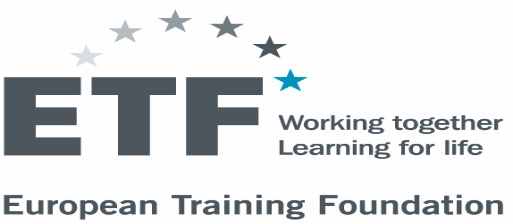 Conférence de l’ETF : Compétences et certifications : des atouts pour tousTurin, les 6 et 7 novembre 2019Atelier 1 : Information et orientation sur les compétences et les certifications pour la valorisation des personnes1. Principaux contributeursC’est un des trois ateliers de la Conférence ETF. Horaire : 14.00 -17.00, le 6 novembreModérateur : Eduarda Castel-Branco (ETF)Co-modérateur: Raimo Vuorinen, Ph.D - Chef de projet, enseignant, Institut finlandais de recherche en éducationFacilitateurs du World Café: Helmut Zelloth (ETF), Jens Bjornavold (Cedefop), Raimo VuorinenIntervenants :Koen Nomden (DG EMPL, Commission européenne)Ester van der Linde et Sobolelo Nomwete (merSETA) ; Dr More Manda (merSETA) and Dr Rooksana RajabRapporteur : Irina Tserodze, chef de département, Ministère de l’éducation, de la science, de la culture et du sport de Géorgie2. Introduction Les informations sur les compétences, les certifications t la dynamique du marché du travail ne manquent pas, mais l’accès à des informations en temps réel, détaillées et facilement exploitables n’est pas correctement développé partout et pour tous.L’information sur les opportunités de carrière et l’orientation professionnelle sont centrées sur la valorisation des personnes et le renforcement des compétences en gestion de carrière. L’orientation professionnelle repose de plus en plus sur des informations provenant de sources fiables sur le marché du travail, utilise des données provenant de profils professionnels, de catalogues de certifications et de taxonomies des compétences, et communique à l’aide d’outils et de plateformes numériques intelligents, en combinaison avec des conseils personnalisés dispensés par des professionnels.Les systèmes et leurs parties s’articulent de plus en plus les uns avec les autres, ou interagissent avec d’autres - un postulat fondamental de nouveaux services numériques très valorisés liés aux compétences, aux renseignements sur le marché du travail, à l’adéquation entre l’offre et la demande et à l’information.La puissance grandissante des systèmes informatiques, la disponibilité sur Internet d’énormes quantités de données provenant d’une infinité de sources, et la montée en puissance des algorithmes d’intelligence artificielle (IA) ont ouvert de nouvelles voies au changement de la façon de produire et de mettre à disposition des personnes des données et des renseignements sur les compétences. Les « compétences » se révèlent être de plus en plus l’élément idéal pour l’analyse de la demande et des nouvelles tendances en matière d’emploi et d’évolution du monde du travail, pour la création de dossiers électroniques personnels ou pour la conception des offres d’emploi en ligne. Les « compétences » sont devenues essentielles dans les processus d’adéquation entre demande et offre d’emploi. Cela signifie-t-il que nous assistons à la fin des certifications - à l’inverse des compétences ? Comment les personnes - apprenants, travailleurs et employeurs - trouvent-elles leur chemin dans cet environnement dynamique et changeant à la fois ? Comment les systèmes de compétences peuvent-ils fonctionner avec plus de synergie, à l'image des écosystèmes ?3. Atelier 1 : Informations et orientation sur les compétences et les certificaations pour la valorisation des personnesNous allons examiner de quelle manière les informations sur les compétences et les certifications pour les personnes changent, la manière dont les outils numériques contribuent à améliorer le respect des délais et la portée de l’information et quels sont les facteurs et les conditions qui déclenchent et soutiennent cette transformation. Pour ce faire, commençons par nous référer aux éléments de la boîte à outils de l’ETF, et centrer notre débat sur le concept d’ « écosystème » : dans le cadre de la transformation du marché du travail et des systèmes de développement des compétences, les éléments de référence sont les interconnexions et les flux. Les principales phases du flux de l’atelier sont brièvement présentées ci-dessous.Phase 1: Présentations d’expériences significativesL’atelier s’appuiera sur deux cas: • le nouvel Europass dans l’UE. Intervenant: M. Koen Nomden, 15 min• Afrique du Sud: experience de merSeta — orientation professionnelle et interopérabilité des systèmes. Trois intervenants de merSeta (20 min)Phase 2 : Discussion au cours d’un World café interactifSuit un espace pour la production d’idées et le partage d’expériences dans le cadre d’un World café interactif portant sur trois sujets principaux. Les participants sont regroupés en trois sous-groupes — composition stable pendant toute la durée du World Café. Chaque sous-groupe examine et fournit des contributions à chaque table organisée par un facilitateur et se concentre sur un des trois thèmes. Chaque séance de discussion: 20 minutes, 1 heure pour les 3 séances. Sujets abordés pendant le World Café :- trois tablesTable 1 : Quels types d’informations et de conseils répondent et correspondent le mieux aux utilisateurs ? Quelles sont les caractéristiques et les nouveautés importantes (techniques et non techniques) qui doivent être considérées ?Modérateur : Helmut ZellothTable 2 : Compétences et certifications : à quoi devons-nous nous attendre ? Que nous dit LMI (offres d’emploi) sur l’utilisation des « compétences » et des « certifications » par les employeurs et les demandeurs d’emploi ?  Quels sont les messages possibles pour les cadres des certifications, l’éducation et LLL ?Modérateur: Jens Bjornavold Table 3 :Transformation du travail, des compétences et de l’apprentissage : vers des écosystèmes d’information sur les compétences qui évoluent, interagissent, soutiennent le suivi et les prévisions.Modérateur: Raimo VuorinenLes participants à l’atelier 1 sont répartis en 3 groupes (environ 10-14 personnes). A chaque séance, chaque groupe visite successivement les stands World Café aux tables 1, 2 et 3, pour que chaque stand de discussion bénéficie de la contribution de tous les 3 sous-groupes. Chaque séance de discussion enrichit les sujets déjà discutés par le sous- groupe précédent. Chaque stand du World café a un modérateur qui explique la méthode de travail, favorise le dialogue et la production d’idées, et prend des notes (les idées et les contributions). Phase 3: Synthèse et conclusionLe modérateur et le co-modérateur tirent les principales conclusions de la discussion et de l’expérience du partage et ils concluent l’atelier. Le modérateur et le co-modérateur soutiennent le rapporteur lors de l’élaboration des principaux points/notes après l’atelier. Cette synthèse sera présentée lors de la session 1 du 2e jour (5 min maximum).4. Ordre du jour provisoire de l’atelier 1HoraireSessionOrateur, modérateurMéthode14h00 - 14h10Présentation, objectifs Approche de l’atelierEduarda2 diapositives et explication14h10 - 14h15Pourquoi et comment l’orientation professionnelle peut-elle changer - vidéo d’un étudiant RaimoVidéo14h15 - 14h25Les différentes composantes fonctionnent-elles ensemble comme dans un écosystème ? A partir de la boîte à outils de l’ETFEduardaA confirmer (une carte...)14h25 - 15h10Histoires sources d’inspiration : DiscussionIntroduction (2 minutes)Le nouvel Europass : nouveaux services pour de nouveaux défis : l’utilisateur conduit - les données et l’interopérabilité montrent la voie à suivre. (15 min)Afrique du Sud : 2 piliers, un objectif commun - information et orientation professionnelles et interopérabilité du système (20 mn)Q&R participants : 5 minEduardaKoen Nomden et collègue de l’ESCOEster van der Linde et Sobolelo Nomwete (merSETA)Dr More Manda (merSETA)Dr R. Rajab15h10 - 15h30World CaféPremière séance de 3 sujets (20 min.)Table 1 : quels types d’informations et de conseils répondent et correspondent le mieux aux utilisateurs ? Quelles sont les caractéristiques et innovations importantes qui doivent être considérées ?Table 2 : compétences et certifications : à quoi devons-nous nous attendre ? Table 3 : transformation du travail, des compétences et de l’apprentissage : vers des écosystèmes d’information sur les compétences qui évoluent, interagissent et anticipent l’avenir.World CaféModérateur 1 : Helmut Modérateur 2 : Jens Bjornavold Modérateur 3 : RaimoWorld Café 15h30 - 16h00Pause-café16h00 - 16h45Suite du World Café :Deuxième séance (20 min.)Troisième séance (20 min.)Modérateur 1 : Helmut Modérateur 2 : JensModérateur 3 : Raimo2 dernières séances16h45 - 16h55Synthèse : points saillants, principales idées, complémentarités, recommandations pour le rapportRaimoCartes colorées sur le tableau en papier16h55 - 17h00Remerciements, fin de sessionEduardaObservations finales informelles